مدیر محترم گروه   ............سلام‌علیکم  با احترام، به استحضار می‌رساند که پایان‌نامه خانم/آقای ................................... دانشجوی مقطع ........................... رشته ........................................ با موضوع: ........................................................................................................................................................................................................ آماده و قابل دفاع می‌باشد. خواهشمند است جهت تشکیل جلسه دفاعیه اقدام مقتضی مبذول فرمایید. ضمناً یک نسخه از پایان‌نامه ضمیمه می‌باشد. ضمناً اسامی داوران پیشنهادی به شرح زیر اعلام می‌گردد:1-نام و نام خانوادگی ........................................... گروه آموزشی ...................................... دانشکده ........................................ (داور خارج از دانشگاه در صورت نیاز)2- نام و نام خانوادگی .......................................... گروه آموزشی ...................................... دانشکده ........................................ (داور خارج از گروه)3- نام و نام خانوادگی ........................................... گروه آموزشی ...................................... دانشکده ........................................ (داور گروه)                                                                                                               امضاء استاد راهنما مسئول محترم تحصیلات تکمیلی دانشکده بهداشتسلام‌علیکم  با احترام، پایان‌نامه خانم/آقای ......................................................... دانشجوی مقطع .................................... رشته ............................................... با موضوع: ............................................................................................................................................................................................................................................  به راهنمایی سرکار خانم / جناب آقای ........................................................... قابل طرح در جلسه هیات محترم داوران می‌باشد. خواهشمند است دستور فرمائید جهت تشکیل جلسه دفاع از پایان‌نامه در روز  ........................ مورخ ...................... ساعت ..............در محل ..................... اقدامات لازم به عمل آید.ضمناً اساتيد راهنما و مشاور پايان نامه به شرح ذیل می باشند :استاد راهنمای اول پایان‌نامه، سرکار خانم / جناب آقای ............................................................... می‌باشند.استاد راهنمای دوم پایان‌نامه، سرکار خانم / جناب آقای ............................................................... می‌باشند.استاد مشاور اول پایان‌نامه، سرکار خانم / جناب آقای ................................................................ می‌باشند.استاد مشاور دوم پایان‌نامه، سرکار خانم / جناب آقای ................................................................ می‌باشند.                                                                                                                       نام و امضاء مدیر گروه تأييد مي‌شود كه نمره تمام دروس تئوري و عملي آقاي/خانم ................................................... به شماره دانشجويي......................................... به اين واحد اعلام شده و دفاع از پايان‌نامه ایشان بلامانع است.نام و نام خانوادگی ........................................... گروه آموزشی ...................................... دانشکده ........................................ (نماینده تحصیلات تکمیلی)امضاء کارشناس تحصیلات تکمیلی دانشكده                                                                                 امضاء تحصیلات تکمیلی دانشكدهدانشگاه علوم پزشكي كرمانشاه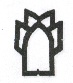 مدیریت تحصیلات  تکمیلیبسمه تعالیفرم شماره 2فرم اخذ مجوز دفاع از پایان‌نامهشماره : ..................تاريخ : .....................پيوست : .................